CURRICULUM VITAE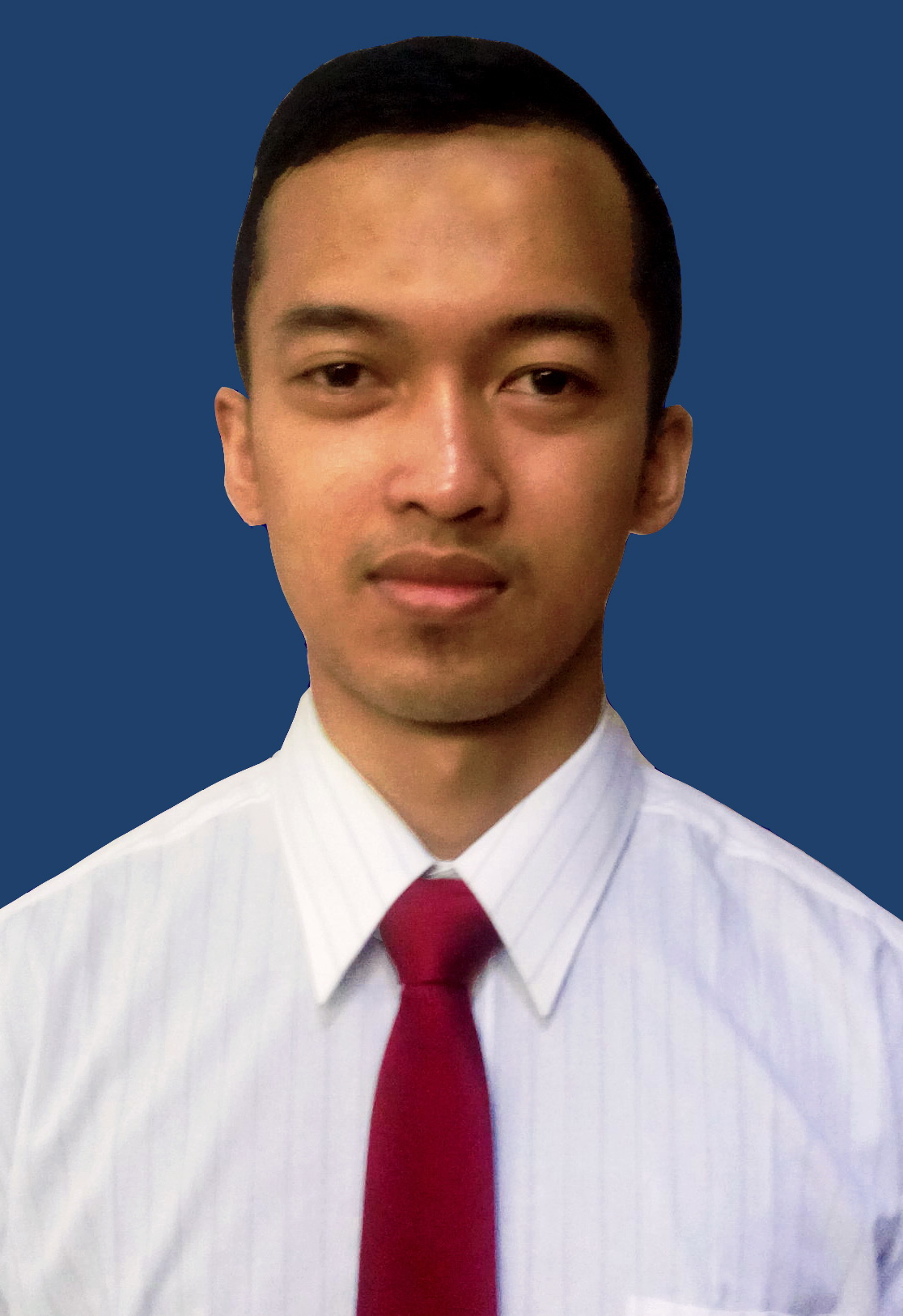 Data PribadiNama Lengkap		: Aditya Dwiki Sasongko S.I.KomTempat dan Tanggal Lahir	: Salatiga, 04 November 1991Jenis Kelamin			: Laki-lakiTinggi Badan			: 171 cmKawarganegaraan		: WNIAgama				: IslamStatus				: Belum menikahAlamat				: Jl. Tegalrejo Permai III/119 RT 003/ RW 009, Kelurahan 						  Tegalrejo, Kecamatan Argomulyo, Kota SalatigaNomor Telepon		: 085640813747Email				: didodwiki1@yahoo.co.idTujuan BerkarirTujuan saya berkarir adalah eksistensi diri dan pengembangan diri. Oleh karena itu, saya ingin menjadi pekerja profesional handal dengan segala daya yang saya miliki dan berkontribusi lebih terhadap perkembangan perusahaan.  Riwayat PendidikanAgt 2009  –  Des 2015	Universitas Kristen Satya Wacana (UKSW)				Ilmu Sosial dan Ilmu Komunikasi, Ilmu Komunikasi –Broadcasting (S.I.Kom)Jul 2006  –  Jun 2009		SMA Negeri 3 SalatigaJul 2003  –  Jun 2006		SMP Negeri 2 SalatigaAgt 1997  –  Jun 2003		SD Negeri 6 SalatigaPengalamanFeb 2012			Membentuk tim Portulaca Production dan mengadakan acarapertunjukkan musik bertajuk “Symphony of Dangdut” Jun 2012  –  Jul 2012		Magang selama 1 bulan di Kantor Humas Pemkot Salatiga danmagang selama 1 bulan di Kantor Radio Suara Salatiga (Radio SS)KetrampilanKetrampilan komputer :Microsoft Office (Word, Excel, Power Point, Publisher) - AhliAdobe Photoshop - Cukup ahliCorelDraw - Cukup ahliKetrampilan Bahasa :Bahasa Indonesia - Bahasa ibuBahasa Inggris - PemulaKetrampilan lain :Drawing & Painting - AhliKompetensi DiriMampu bekerja di lingkungan yang serba cepatKemampuan analisa yang baik Memperhatikan detail pada pekerjaanKemampuan berkomunikasi yang baikKreatifSangat antusias untuk bekerja dan berkontribusi positif untuk timMinat dan HobiDrawing & Painting, Graphic design, Futsal, Sepak bola, Bulutangkis